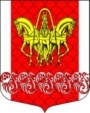  Администрациямуниципального образования«Кисельнинское сельское поселение»Волховского муниципального районаЛенинградской областиПОСТАНОВЛЕНИЕ07 марта 2018 года №  102  «О наделении должностных лиц администрации МО «Кисельнинское сельское поселение» полномочиями по составлению протоколов об административных правонарушениях»	В соответствии с областным законом Ленинградской области от 13 октября 2006 года  № 116-оз «О наделении органов местного самоуправления муниципальных образований Ленинградской области отдельными государственными полномочиями Ленинградской области в сфере административных правоотношений», ст. 1.9 областного закона от 02.07.2003 года № 47-оз «Об административных правонарушениях», структурой администрации МО «Кисельнинское сельское поселение», утвержденной решением Совета депутатов от 29.12.2017 года № 57 и в целях приведения в соответствие с действующим законодательством:постановляю:1.Утвердить Перечень должностных лиц администрации МО «Кисельнинское сельское поселение», уполномоченных составлять протоколы об административных правонарушениях согласно приложению.2. Ознакомить должностных лиц с Перечнем.3. Признать утратившим силу постановление от 07 апреля 2017 года № 87 «О наделении должностных лиц администрации МО «Кисельнинское сельское поселение» полномочиями по составлению протоколов об административных правонарушениях»4.Опубликовать  настоящее постановление в газете «Волховские огни» и разместить на  официальном сайте  МО «Кисельнинское сельское поселение»  Волховского муниципального района Ленинградской области www: кисельня.рф.	5. Постановление вступает в силу после официального опубликования.	6. Контроль за исполнением настоящего постановления оставляю за собой.Глава администрации                        МО «Кисельнинское СП»                                                              Е.Л.МолодцоваИсп. А.М.Сальникова,   74-266С распоряжением ознакомлены:___________  _____________  Тепнина С.А.___________  _____________  Свинцова Н.Л.3.___________  ______________  Алексеева Е.П.4.___________  ______________ Попандопуло Т.Л.УТВЕРЖДЕНпостановлением главы администрацииМО «Кисельнинское сельское поселение»от 07 марта 2018 года №   102ПЕРЕЧЕНЬдолжностных лиц администрации МО «Кисельнинское сельское поселение», уполномоченных составлять протоколы об административных правонарушениях в соответствии со ст. 1.9 областного закона от 02.07.2003 года № 47-оз «Об административных правонарушениях»№ п\пнаименование статей в соответствии со ст. 1.9 47-оз от 02.07.2003 годадолжность1Статья 2.2 Нарушение правил выгула домашних животныхЗаместитель главы администрации, заведующая сектором по общим вопросам, ЖКХ, строительства, транспорта, архивному делу, культуре, спорту, молодежной политике1Статья 2.2_1 Нарушение порядка отлова безнадзорных животныхЗаместитель главы администрации, заведующая сектором по общим вопросам, ЖКХ, строительства, транспорта, архивному делу, культуре, спорту, молодежной политике1Статья 2.3 Жестокое обращение с животнымиЗаместитель главы администрации, заведующая сектором по общим вопросам, ЖКХ, строительства, транспорта, архивному делу, культуре, спорту, молодежной политике1Статья 2.6  Нарушение тишины и покоя граждан в период с 23.00 до 7.00 часовЗаместитель главы администрации, заведующая сектором по общим вопросам, ЖКХ, строительства, транспорта, архивному делу, культуре, спорту, молодежной политике1Статья 4.2 Нарушение правил содержания мест погребения, установленных органами местного самоуправления Ленинградской областиЗаместитель главы администрации, заведующая сектором по общим вопросам, ЖКХ, строительства, транспорта, архивному делу, культуре, спорту, молодежной политике1Статья 4.4 Создание препятствий для вывоза мусора и уборки территорииЗаместитель главы администрации, заведующая сектором по общим вопросам, ЖКХ, строительства, транспорта, архивному делу, культуре, спорту, молодежной политике1Статья 4.5 Нарушение требований по поддержанию эстетического состояния территорий поселений, городского округаЗаместитель главы администрации, заведующая сектором по общим вопросам, ЖКХ, строительства, транспорта, архивному делу, культуре, спорту, молодежной политике1Статья 4.6 Размещение объявлений, иных информационных материалов вне установленных местЗаместитель главы администрации, заведующая сектором по общим вопросам, ЖКХ, строительства, транспорта, архивному делу, культуре, спорту, молодежной политике1Статья 4.7 Нанесение надписей и графических изображений вне отведенных для этих целей местЗаместитель главы администрации, заведующая сектором по общим вопросам, ЖКХ, строительства, транспорта, архивному делу, культуре, спорту, молодежной политике1Статья 4.8 Сидение на спинках скамеек в зонах рекреационного назначенияЗаместитель главы администрации, заведующая сектором по общим вопросам, ЖКХ, строительства, транспорта, архивному делу, культуре, спорту, молодежной политике1Статья 4.9 Размещение механических транспортных средств на территориях, занятых зелеными насаждениями, на территориях детских и спортивных площадокЗаместитель главы администрации, заведующая сектором по общим вопросам, ЖКХ, строительства, транспорта, архивному делу, культуре, спорту, молодежной политике1Статья 4.10 Нарушение требований по скашиванию и уборке дикорастущей травы, корчеванию и удалению дикорастущего кустарникаЗаместитель главы администрации, заведующая сектором по общим вопросам, ЖКХ, строительства, транспорта, архивному делу, культуре, спорту, молодежной политике1Статья 4.11 Нарушение требований по содержанию фасадов и витрин встроенных нежилых помещений многоквартирного домаЗаместитель главы администрации, заведующая сектором по общим вопросам, ЖКХ, строительства, транспорта, архивному делу, культуре, спорту, молодежной политике1Статья 4.12 Повреждение элементов благоустройства при производстве земляных, строительных и ремонтных работЗаместитель главы администрации, заведующая сектором по общим вопросам, ЖКХ, строительства, транспорта, архивному делу, культуре, спорту, молодежной политике2Статья 2.11 Приставание к гражданам в общественных местахзаведующая сектором по управлению имуществом, земельными вопросами и архитектуре2Статья 3.1 Нарушение порядка распоряжения объектами нежилого фонда, находящимися в муниципальной собственности, и порядка использования указанных объектовзаведующая сектором по управлению имуществом, земельными вопросами и архитектуре2Статья 3.2 Завышение (занижение) регулируемых органами государственной власти Ленинградской области, органами местного самоуправления цензаведующая сектором по управлению имуществом, земельными вопросами и архитектуре2Статья 3.3 Торговля в не отведенных для этого местахзаведующая сектором по управлению имуществом, земельными вопросами и архитектуре2Статья 3.5 Нарушение ограничений времени и мест розничной продажи алкогольной продукции, ограничений розничной продажи безалкогольных тонизирующих напитковзаведующая сектором по управлению имуществом, земельными вопросами и архитектуре2Статья 3.5-1. Нарушение ограничений в сфере розничной продажи электронных систем доставки никотина и жидкостей для электронных систем доставки никотина несовершеннолетнимзаведующая сектором по управлению имуществом, земельными вопросами и архитектуре2Статья 3.7. Размещение нестационарных торговых объектов с нарушением схемы размещения нестационарных торговых объектовзаведующая сектором по управлению имуществом, земельными вопросами и архитектуре2Статья 4.3 Ненадлежащее содержание фасадов нежилых зданий и сооружений, произведений монументально-декоративного искусствазаведующая сектором по управлению имуществом, земельными вопросами и архитектуре3Статья 2.10 Нарушение установленных органами государственной власти Ленинградской области правил охраны жизни людей на водных объектах, расположенных на территории Ленинградской областиведущий специалист по земельным вопросам и архитектуре3Статья 8.1  Нарушение законодательства об организации предоставления государственных и муниципальных услугведущий специалист по земельным вопросам и архитектуре3статья 9.1 Нарушение правил землепользования и застройкиведущий специалист по земельным вопросам и архитектуре4Статья 7.2 Нарушение порядка официального использования официальных символов Ленинградской областиспециалист первой категории по общим вопросам, архивному делу, культуре, спорту, молодежной политике4Статья 7.2_1 Нарушение порядка официального использования герба и флага муниципального образованияспециалист первой категории по общим вопросам, архивному делу, культуре, спорту, молодежной политике4Статья 7.6 Создание препятствий в осуществлении деятельности органов местного самоуправленияспециалист первой категории по общим вопросам, архивному делу, культуре, спорту, молодежной политике